附件2黄石市第十八中学位置地图具体地址：黄石市黄石港区延安路41号-副1号，考生可乘1路、23路公共汽车到七中公交站下车，37路公共汽车到军分区公交站下车。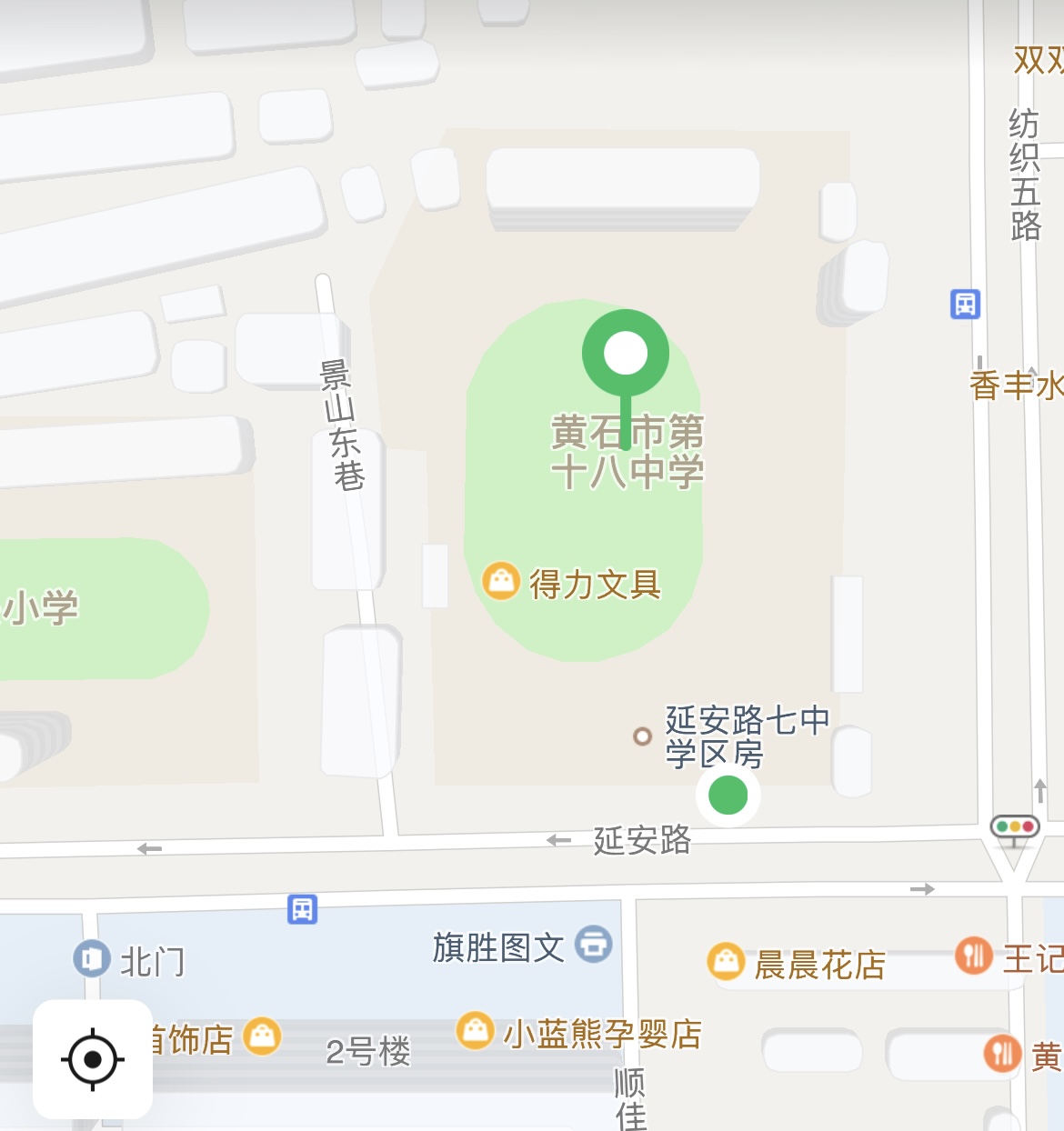 